3.1	استعراض ومراجعة القرار 646 (Rev.WRC-12) فيما يتعلق بالتطبيقات عريضة النطاق من أجل حماية الجمهور والإغاثة في حالات الكوارث (PPDR) وفقاً للقرار 648 (WRC-12)؛مقدمةإن القرار 646 (Rev.WRC-12) المتعلق بحماية الجمهور والإغاثة في حالات الكوارث (PPDR)، يشجِّع الإدارات على النظر، عندما تقوم بالتخطيط على الصعيد الوطني، في بعض نطاقات/مديات التردد التي يتم تحديدها أو في أجزاء منها من أجل التوصل إلى نطاقات/مديات تردد منسَّقة على الصعيد الإقليمي لأغراض الحلول المتقدِّمة في مجال حماية الجمهور والإغاثة في حالات الكوارث.وسيقوم المؤتمر العالمي للاتصالات الراديوية لعام 2015 (WRC-15)، في إطار البند 3.1 من جدول أعماله، باستعراض ومراجعة القرار 646 (Rev.WRC-12)، حسب الاقتضاء، من أجل استخدام تطبيقات النطاق العريض الخاصة بحماية الجمهور والإغاثة في حالات الكوارث وفقاً للقرار 648 (WRC-12).وأوضحت دراسات قطاع الاتصالات الراديوية من خلال دراسة مقدمة من المؤتمر الأوروبي لإدارات البريد والاتصالات، حيث توقع وفقاً للدراسات التي أجراها، أن تكنولوجيا اتصالات النطاق الضيِّق المتصلة بحماية الجمهور والإغاثة في حالات الكوارث في بعض البلدان ستظل تؤدي دوراً هاماً في الأجل المتوسط (أي في السنوات العشر أو الخمس عشرة المقبلة)، حتى عندما يمكن أن يتسنى بتكنولوجيات النطاق العريض المقبلة الوفاء بمتطلبات الصوت الحاسمة الأهمية فيما يتعلق بالمهمات المعنية.وبناءً على نتائج دراسات قطاع الاتصالات الراديوية وتوفيراً للمرونة الكافية للإدارات لمعالجة المتطلبات اللازمة من النطاق العريض لحماية الجمهور والإغاثة في حالات الكوارث من خلال دراسات قطاع الاتصالات الراديوية، تقترح الأطراف الموقعة معالجة المتطلبات التي تقتضيها حماية الجمهور والإغاثة في حالات الكوارث، بما في ذلك النطاق العريض المخصص لحماية الجمهور والإغاثة في حالات الكوارث، من خلال إدراج مدى توليف عالمي ومديات إقليمية في القرار 646 (Rev.WRC-12) أثناء مراجعته. على أن تشتمل النسخة الأخيرة للتوصية ITU-R M.2015 على مزيد من التفاصيل والتوضيح بشأن الترتيبات الإقليمية المنسقة في تلك المديات وبشأن ترتيبات التردد المحددة المعتمدة من جانب كل إدارة على حدة.ويراعي هذا المقترح أيضاً التقدم التكنولوجي الهائل والتطور الذي تشهده التكنولوجيا الحالية التي بزغت منذ الاعتماد الأولي في عام 2003. وتدرك المراجعات المقترحة أن استعمال تطبيقات البيانات في بعض البلدان قد تجاوز تطبيقات الصوت ويدعم الآن البيانات ذات السرعة العالية والنفاذ إلى الإنترنت وتطبيقات الفيديو، ويُنظر إلى هذا الاتجاه على أنه يشهد نمواً متواصلاً. وتدعم التغييرات المقترحة أيضاً التكنولوجيا الناشئة للنطاق العريض المتنقل القائم على الاتصالات المتنقلة الدولية (IMT)، على النحو الموضَّح في التقرير ITU-R M.2291.علاوة على أن هذا المقترح يلبي فقرات يدعو قطاع الاتصالات الراديوية في القرارين 646 (Rev.WRC-12) و648 (WRC-12) ويغطي أيضاً فقرة يقرر في القرار 648 (WRC-12) لاستعراض ومراجعة القرار 646 (Rev.WRC-12) بشأن النطاق العريض الخاص بحماية الجمهور والإغاثة في حالات الكوارث.المقترحاتتعديل القرار 646 (Rev.WRC-12) لتشجيع الإدارات للنظر في النطاق MHz 869-698، عندما تقوم بالتخطيط على الصعيد الوطني، من أجل التوصل إلى نطاقات تردد منسَّقة على الصعيد الإقليمي لأغراض الحلول المتقدِّمة في مجال حماية الجمهور والإغاثة في حالات الكوارث. وسترد معلومات محددة بشأن الترتيبات لنطاق التردد لحماية الجمهور والإغاثة في حالات الكوارث، فضلاً عن تفاصيل محددة للأقاليم و/أو الإدارات في التوصية ITU-R M.2015.MOD	QAT/60A3/1القـرار 646 (REV.WRC-)حماية الجمهور والإغاثة في حالات الكوارثإن المؤتمر العالمي للاتصالات الراديوية (جنيف، )،إذ يضع في اعتباره)	أن مصطلح "الاتصالات الراديوية من أجل حماية الجمهور" يشير إلى الاتصالات الراديوية التي تستعملها الوكالات والمنظمات المسؤولة عن المحافظة على القانون والنظام وحماية الأرواح والممتلكات ومواجهة حالات الطوارئ؛)	أن مصطلح "الاتصالات الراديوية في عمليات الإغاثة في حالات الكوارث" يشير إلى الاتصالات الراديوية التي تستعملها الوكالات والمنظمات المسؤولة عن مواجهة حالات الاضطرابات الشديدة في المجتمع التي تمثل تهديداً كبيراً على نطاق واسع للحياة البشرية أو الصحة أو الممتلكات أو البيئة، سواء كان ذلك من جراء وقوع حادث أو من جراء ظاهرة طبيعية أو نشاط بشري، وسواء وقعت فجأة أو كنتيجة لعمليات معقدة طويلة الأجل؛)	الاحتياجات المتزايدة إلى الاتصالات والاتصالات الراديوية للمنظمات والوكالات المعنية بحماية الجمهور، بما فيها المنظمات والوكالات المعنية بمواجهة حالات الطوارئ والإغاثة في حالات الكوارث، لما للاتصالات من دور حيوي في المحافظة على القانون والنظام، وحماية الأرواح والممتلكات، والإغاثة في حالات الكوارث ومواجهة حالات الطوارئ؛)	أن معظم التطبيقات المستعملة حالياً في حماية الجمهور والإغاثة في حالات الكوارث هي تطبيقات ضيقة النطاق لنقل الصوت ونقل المعطيات بمعدلات منخفضة،؛ز )	أن العديد من منظمات وضع المعايير تعمل حالياً على تطوير تكنولوجيات جديدة لتطبيقات حماية الجمهور والإغاثة في حالات الكوارث القائمة على النطاق الواسع والنطاق العريض؛ح)	أن الاستمرار في تطوير التكنولوجيات الجديدة مثل الاتصالات المتنقلة الدولية (IMT) وأنظمة النقل الذكية (ITS) قد يساعد على أو استكمال التطبيقات المتقدمة في مجالات حماية الجمهور والإغاثة في حالات الكوارث؛ط)	أن بعض الأنظمة التجارية الأرضية والساتلية تستكمل الأنظمة المكرسة لحماية الجمهور والإغاثة في حالات الكوارث، وأن استعمال الحلول التجارية يتوقف على التقدم التكنولوجي والطلب الذي تشهده الأسواق؛ي)	أن القرار 36 (المراجع في غوادالاخارا، 2010) لمؤتمر المندوبين المفوضين يحث الدول الأعضاء الأطراف في اتفاقية تامبيري على اتخاذ جميع التدابير العملية اللازمة لتطبيق اتفاقية تامبيري والعمل بتعاون وثيق مع المنسق التنفيذي وفقاً لما تنص عليه الاتفاقية المذكورة؛ك)	أن التوصية ITU-R M.1637 تتضمن توجيهات لتيسير تداول تجهيزات الاتصالات الراديوية في حالات الطوارئ والإغاثة في حالات الكوارث؛)	أن بعض الإدارات قد تكون لها احتياجات تشغيلية ومتطلبات طيفية فيما يتعلق بتطبيقات حماية الجمهور والإغاثة في حالات الكوارث، تختلف باختلاف الظروف؛)	أن اتفاقية تامبيري المتعلقة بتوفير موارد الاتصالات للحد من الكوارث ولعمليات الإغاثة (تامبيري، 1998)، وهي معاهدة دولية مودعة لدى الأمين العام للأمم المتحدة، وما يتصل بذلك من القرارات والتقارير الصادرة عن الجمعية العامة للأمم المتحدة، تعد أيضاً ذات صلة في هذا الصدد،وإذ يدرك أ )	المنافع المترتبة على تنسيق الطيف ومنها:-	زيادة إمكانيات التشغيل البيني؛-	توسيع قاعدة صناعة التجهيزات والتوسع في إنتاجها مما يؤدي إلى الاستفادة من وفورات الحجم، وزيادة وفرة هذه التجهيزات؛-	تحسين إدارة الطيف وتخطيط استعماله؛-	تحسين التنسيق بشأن التجهيزات وتداولها عبر الحدود؛ب)	أن التمييز من الناحية التنظيمية بين أنشطة حماية الجمهور وأنشطة الإغاثة في حالات الكوارث هي من المسائل التي تقررها الإدارات على المستوى الوطني؛ج)	أن تخطيط الطيف على المستوى الوطني لتلبية احتياجات حماية الجمهور والإغاثة في حالات الكوارث يلزم أن يأخذ في الاعتبار التعاون والتشاور الثنائي مع الإدارات الأخرى المعنية، وهو أمر ينبغي تيسيره عن طريق زيادة التنسيق بشأن استعمال الطيف؛د )	المنافع المترتبة على التعاون بين البلدان في توفير المساعدات الإنسانية الفعالة والمناسبة في حالات الكوارث، وخصوصاً نظراً للمتطلبات التشغيلية الخاصة لهذه الأنشطة التي تتطلب استجابة تتجاوز الحدود الوطنية؛ﻫ‍ )	حاجة البلدان، وخصوصاً البلدان النامية، إلى تجهيزات التكلفة للاتصالات؛و )	؛ز )	؛ح)	؛ط)	أنه في حالة تعرض معظم شبكات الأرض للدمار أو التلف في حالات الكوارث، يمكن استعمال شبكات الهواة أو الشبكات الساتلية أو غيرها من الشبكات الأخرى غير القائمة على الأرض في توفير خدمات الاتصالات للمساعدة في جهود حماية الجمهور والإغاثة في حالات الكوارث؛ي)	أن مقدار الطيف اللازم لحماية الجمهور على أساس يومي يمكن أن يختلف كثيراً من بلد إلى آخر، وأن أجزاء معينة من الطيف تستعمل بالفعل في العديد من البلدان، وأن الحاجة قد تستدعي الحصول على طيف إضافي على أساس مؤقت للاستجابة لحالات الكوارث؛)	أن الترددات الواقعة داخل مدى ترددات مشترك محدد قد لا تكون متاحة كلها في كل بلد؛)	أن تعيين مدى ترددات مشترك يمكن أن تعمل فيه الأجهزة الراديوية قد يسهل من التشغيل البيني و/أو التوصيل البيني، في إطار التشاور والتعاون المشترك، وخصوصاً في حالات الطوارئ وأنشطة الإغاثة في حالات الكوارث على المستويات الوطنية والإقليمية والعابرة للحدودوإذ يلاحظ أ )	أن إدارات كثيرة نطاقات تردد تحت GHz 1 في التطبيقات ضيقة النطاق الجمهور والإغاثة في حالات الكوارث؛)	أن وكالات ومنظمات حماية الجمهور والإغاثة في حالات الكوارث لها مجموعة من المتطلبات المبدئية تشمل، على سبيل المثال لا الحصر، إمكانية التشغيل البيني، والاتصالات المأمونة التي يمكن الاعتماد عليها، والقدرة الكافية على الاستجابة لحالات الطوارئ، وأولوية النفاذ في استعمال الأنظمة غير المكرسة، وسرعة الاستجابة، والقدرة على التعامل مع نداءات جماعية متعددة والقدرة على تغطية مساحات واسعة، وفقاً لما يرد في التقرير ITU-R M.؛)	أنه على الرغم من أن التنسيق قد يكون وسيلة واحدة لتحقيق المنافع المرجوة، يمكن أن يساهم استعمال نطاقات الترددات المتعددة في بعض البلدان في تلبية الحاجة إلى الاتصالات في حالات الكوارث؛)	أن إدارات كثيرة قامت باستثمارات كبيرة في أنظمة حماية الجمهور والإغاثة في حالات الكوارث؛)	أنه يجب إتاحة المرونة لوكالات ومنظمات الإغاثة في حالات الكوارث لتمكينها من استعمال الاتصالات الراديوية الحالية والمستقبلية، لتيسير العمليات الإنسانية التي تقوم بهاوإذ يؤكد على أ )	أن الترددات هذا القرار موزعة لمجموعة من الخدمات طبقاً للأحكام ذات الصلة من لوائح الراديو، وأنها تستخدم في الوقت الحاضر بكثافة في؛)	أن المرونة يجب أن تكون متاحة للإدارات:-	مقدار الطيف الذي يمكن توفيره لحماية الجمهور والإغاثة في حالات الكوارث، من في هذا القرار، لكي تستطيع تلبية المتطلبات الوطنية الخاصة بها؛-	الحاجة إلى النطاقات المحددة في لأغراض حماية الجمهور والإغاثة في حالات الكوارث وتوقيت توافرها وكذلك شروط استعمالها، لكي تستطيع تلبية ما تقتضيه ظروفها الوطنية الخاصة‍يقـرر1	أن يوصي الإدارات بقوة على استعمال النطاقات المنسقة على المستوى الإقليمي في أغراض حماية الجمهور والإغاثة في حالات الكوارث إلى أقصى حد ممكن، آخذة بعين الاعتبار المتطلبات الوطنية والإقليمية وكذلك مراعاة ما قد يلزم من تشاور وتعاون مع البلدان الأخرى المعنية؛	أن مديات التردد لحماية الجمهور والإغاثة في حالات الكوارث لا يحول دون استعمال هذه الترددات في أي تطبيق في الخدمات الموزع لها هذه النطاقات/الترددات، كما أنه لا يحول دون استعمال أي ترددات أخرى لحماية الجمهور والإغاثة في حالات الكوارث طبقاً للوائح الراديو ولا يحدد أي أولوية بالنسبة إلى هذه الترددات؛	تشجيع الإدارات على أن تلبي، في حالات الطوارئ والإغاثة في حالات الكوارث، الاحتياجات المؤقتة إلى الترددات بالإضافة إلى ما توفره عادة طبقاً للاتفاقات مع الإدارات المعنية؛	أن تشجع الإدارات الوكالات والمنظمات المعنية بحماية الجمهور والإغاثة في حالات الكوارث على استعمال التكنولوجيات والحلول الحالية والجديدة، بالقدر الممكن عملياً، وتلبية متطلبات التشغيل البيني، والعمل على تحقيق أهداف حماية الجمهور والإغاثة في حالات الكوارث؛	تشجيع الإدارات على تيسير التداول عبر الحدود لتجهيزات الاتصالات الراديوية التي تستخدم في الطوارئ والإغاثة في حالات الكوارث، من خلال التعاون والتشاور المتبادل دون الإخلال بالتشريعات الوطنية؛	أن تشجع الإدارات الوكالات والمنظمات المعنية بحماية الجمهور والإغاثة في حالات الكوارث على استعمال التوصيات ذات الصلة التي يصدرها قطاع الاتصالات الراديوية في الاتحاد في تخطيط استخدامات الطيف وتنفيذ التكنولوجيات والأنظمة التي تدعم حماية الجمهور والإغاثة في حالات الكوارث؛	تشجيع الإدارات على مواصلة التعاون مع الجهات المعنية بحماية الجمهور والإغاثة في حالات الكوارث كي تحدد بمزيد من الدقة المتطلبات التشغيلية اللازمة لأنشطة حماية الجمهور والإغاثة في حالات الكوارث؛	أنه ينبغي تشجيع الدوائر الصناعية على أخذ هذا القرار في الاعتبار عند تصميم المعدات والتجهيزات في المستقبل بما في ذلك حاجة الإدارات إلى العمل في الأجزاء المختلفة من ،ويدعو قطاع الاتصالات الراديوية في الاتحاد إلى1	مواصلة إجراء الدراسات التقنية ووضع توصيات فيما يتعلق بالتنفيذ التقني والتشغيلي، حسب الاقتضاء، للحلول المتقدمة اللازمة لتلبية احتياجات تطبيقات الاتصالات الراديوية المستخدمة في أغراض حماية الجمهور والإغاثة في حالات الكوارث، مع مراعاة قدرات الأنظمة الحالية وما يمكن أن يطرأ عليها من تطور وما يترتب على ذلك من متطلبات انتقالية، وخصوصاً الأنظمة القائمة في كثير من البلدان النامية، للقيام بالعمليات الوطنية والدولية؛2	.SUP	QAT/60A3/2القـرار 648 (WRC-12)دراسات لدعم تطبيقات النطاق العريض 
الخاصة بحماية الجمهور والإغاثة في حالات الكوارث___________المؤتمر العالمي للاتصالات الراديوية (WRC-15)جنيف، 2-27 نوفمبر 2015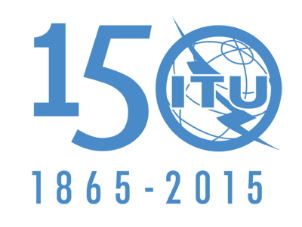 الاتحــــاد الـدولــــي للاتصــــالاتالجلسة العامةالإضافة 3
للوثيقة 60-A14 أكتوبر 2015الأصل: بالعربيةدولة قطردولة قطرمقترحات بشأن أعمال المؤتمرمقترحات بشأن أعمال المؤتمرالبنـد 3.1 من جدول الأعمالالبنـد 3.1 من جدول الأعمال